PROBATION OFFICERS PROFESSIONAL	ASSOCIATION OF INDIANA, INC.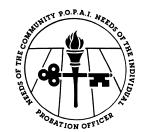           Membership Application(   ) 2023 PROBATION OFFICER - $30				NEW_____		RENEWAL_____(   ) 2023 ASSOCIATE MEMBER - $15				NEW_____		RENEWAL_____NAME ___________________________________________TITLE___________________________________IF RENEWAL, LIST ANY NAME(S) PREVIOUS MEMBERSHIP COULD BE LISTED UNDER ___________________________________________________________________________WORK ADDRESS _________________________________________________________________________				Number			City				State		ZipPROBATION DEPARTMENT & COUNTY _____________________________________________________OFFICE PHONE _____________________		EMAIL ADDRESS _______________________________CERTIFIED P.O.?    Y / N   		YEAR OF CERTIFICATION___________________________POPAI correspondence will be sent to the email address listed above.  If you do not have an email address, correspondence will be sent to your work address unless you specify otherwise.Please send your Application with personal check or money order to:				POPAI				P.O. Box 44148
				Indianapolis, IN 46244			Form Revised December 2022